Parklands Primary School - Science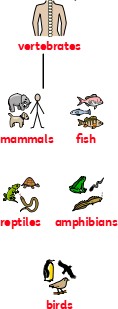 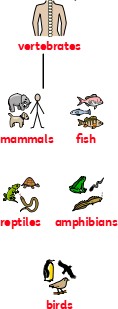 Topic: Animals including humans (animals)        Year: 1		Strand: BiologyWhat should I already know?The names of some common animals.The parts of the human body and how they are associated with each sense.What will I know by the end of the unit?DiagramWhat arevertebrates?What are mammals?What are fish?What are birds?What are reptiles?What are amphibians?Vertebrates are animals that have abackbone.There are five groups of vertebrates:mammalsfishbirdsreptilesamphibiansgive birth to live youngusually have hair or furwarm-bloodedcannot breathe underwatersome common mammals are:pets such as dogs, cats, hamstersfarm animals such as cows, sheep and horseswild animals such as foxes, hedgehogs, lions and giraffeshumanshave fins and scalesbreathe underwater using gillslay eggs in watercold-bloodedsome common fish are salmon, cod and tunawarm-bloodedhave wings and beakshave featherslay eggssome common birds are ducks, chickens, penguins and pigeonscold-bloodedlay eggshave scalescannot breathe underwatersome common reptiles are snakes and lizardscold-bloodedlay eggslive on land and water - can breathe underwater through gillssome common amphibians are frogs and toadsQuestion 4: Can you group the animals? Draw a line.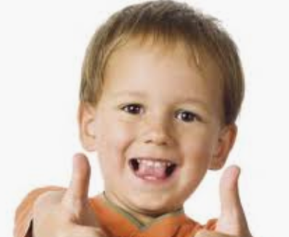 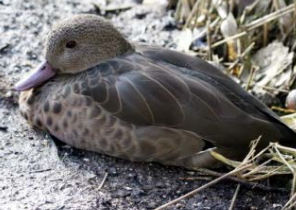 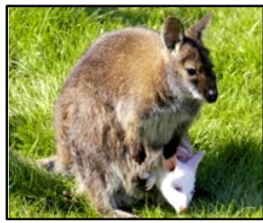 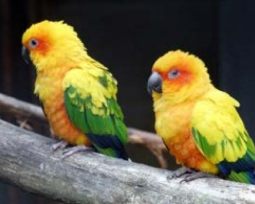 Investigate!describe how to identify and group animalsgroup animals by key features eg. Wings, tailsgroup animals according to what they eatLabel the body parts of an animalCompare two animals from the same groupParklands Primary School - Science	Parklands Primary School - Science	Parklands Primary School - Science	Topic: Animals including humans (animals)Year: 1Strand: BiologyQuestion 3: What do fish, reptiles and birdshave in common?Start of unit:End of unit:they all have wingsthey can all breathe underwaterthey all lay eggsthey all have feathersFeathersFurStart of unit:End of unit: